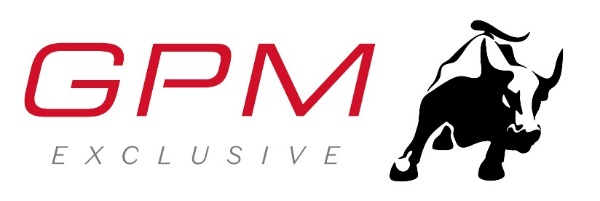 Recherche personnaliséeMarque(s) :Modèle(s) :Version(s) :Finition(s) :Budget approximatif : Première mise en circulation après : Kilométrage maxi admissible : Nombre maximum de propriétaires : Carburant :   essence    /    diesel    /    hybride    /    électriquePuissance fiscale ou réelle minimum : Boîte de vitesses :   auto    /    manuCouleur(s) extérieur dans l’ordre des préférences :Couleur(s) et texture(s) intérieure :Jantes :  16’   /   17’   /   18’   /   19’   /   20’   /   21’   /   22’     de couleur noir ou anthracite:  oui   /   non TVA déductible souhaitée :   oui  /  nonOPTIONS obligatoires souhaitées :Garantie souhaitée :Remarques diverses :NOM et Prénom :Email :Numéro de téléphone : 